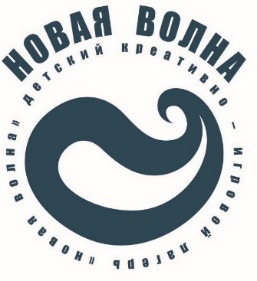 Памятка для родителейОтправляющих детей на каникулы 2022г.в детский креативно-игровой лагерь«Новая волна»В лагере ребенок должен иметь:-  Предметы личной гигиены (зубная щетка и паста, туалетное мыло в мыльнице, хозяйственное мыло для стирки вещей, мочалка, шампунь, расческа, маникюрные ножницы, банное полотенце, косметические принадлежности, для девочек – гигиенические принадлежности для критических дней, сменное нижнее белье и носки)- Пижама;- Повседневную и нарядную одежду;- Одежду для прогулок (обязательно головной убор);- Непромокаемая спортивная обувь, балетки или сандалии для корпуса и тапочки для комнаты, и душа.- если ребенок занимается самодеятельностью и у него есть костюмы для выступлений, можно взять их такую одежду с собой, упаковав в специальный чехол
- пластмассовую  кружку для питьевой воды;- Если ребенок носит очки или контактные линзы, рекомендуем дать с собой запасные.- Если ребенок будет посещать бассейн – взять резиновую шапочку для бассейна.в лагерь запрещено привозить игровые приставки, планшеты.Все детские вещи и обувь обязательно должны быть подписаны!Лагерь и его сотрудники не несут ответственности за утерю и/или порчу ребенком своих личных вещей, багажа других ценностей. Детям необходимо самостоятельно контролировать наличие и сохранность своих мобильных телефонов, фотоаппаратов и т.д. Мы настоятельно не рекомендуем давать в лагерь ценные вещи, особенно маленьким детям. В лагере у администрации есть мобильный телефон, на который родители могут позвонить. Все события и мероприятия в лагере фотографируют.Что бы мы могли помочь Вам вернуть забытые вещи или обувь, пожалуйста, подпишите или промаркируйте все передаваемое в лагерь. В случае потери мы сразу найдем вещи вашего ребенка. Все забытые вещи после каждой смены будут ждать своих хозяев в течение одной недели после окончания смены. Забытые вещи находятся в лагере и только там их можно забрать. Пожалуйста, найдите время и подпишите вещи своего ребенка.Претензии по потере личных вещей администрация лагеря не принимаетВажные моменты. В этом году запрещено навещать детей согласно Рекомендациям Роспотребнадзора, родитель может приехать передать необходимое ребенку (встреча проходит бесконтактно).- Если ребенку нужно принимать лекарство, проинформируйте администрацию лагеря и    сдайте препарат медицинским  работникам  с описанием приема и дозировки.
- Просим объяснить ребенку (особенно младшего возраста) до отъезда в лагерь, что если у него возникают какие-либо неудобства (бытовые, проблемы с другими ребятами, состояние здоровья), он должен сразу же поставить в известность вожатого, и ему обязательно помогут. Вы можете позвонить в лагерь, поговорить с вожатым или пригласить ребенка к телефону. Самое удобное время для звонка 13:00-14.00 – 16:30-19:00 (телефон указан ниже).- Телефоны у младших отрядов забирают вожатые и выдаются только вечером для звонка родителю. 
- Дети самостоятельно несут свои сумки и чемоданы от автобуса до корпуса. Багаж должен соответствовать возможностям ребенка при переносе. Вожатые постараются помочь самым маленьким детям, а вы постарайтесь не перегружать детские чемоданы.Список запрещенных продуктов в лагере!1.Скоропортящиеся продукты, которые нельзя хранить без холодильника (вареные, жареные продукты и блюда домашнего и промышленного приготовления; колбасные изделия; кондитерские изделия с кремом; молочные продукты, в том числе глазированные сырки, консервы и продукты из них (в том числе соленые и маринованные огурцы, томаты, ягоды, рыба и мясо)). 2.Пищевые продукты с истекшими сроками годности и признаками недоброкачественности. 3.Плодовоовощная продукция с признаками порчи, БАНАНЫ; большие объемы ягод и фруктов (более 0,5 кг), в том числе арбузы и дыни.4.Газированные напитки, имеющие краситель 5.Сок в крупной таре, упаковке, минеральную воду (не более 0,5 литра).6. Все кисломолочные продукты, спиртные напитки, табачные изделия.7. Жареные во фритюре пищевые продукты (беляши, чебуреки, картошка фри).        8. Снеки (чипсы, сухарики, жареные семечки и т.д.)      9. Продукты, приготовленные в "фастфудах" (гамбургеры, хот-доги, пицца, шаурма).        10. Первые и вторые блюда из/на основе сухих пищевых концентратов быстрого приготовления.   11. А, также яйца, салаты, грибы.Кроме того, обращаем ваше внимание, что администрация детского лагеря оставляет за собой право изъять какой-либо продукт, ВНЕ ДАННОГО ПЕРЕЧНЯ, в том случае, если данный продукт НЕСЕТ УГРОЗУ ПИЩЕВОГО ОТРАВЛЕНИЯ ИЛИ хранится в не установленном порядке.Продукты, которые можете дать с собой или передать, навещая ребенка:1.Сухое печенье, пряники, сухари, вафли; 2.Минеральную воду, лимонады и соки в маленькой упаковке (0,2 и 0,33 л); 3.Конфеты карамельные, жевательные, леденцы;Денежные средства.На территории лагеря присутствует буфет и магазин сувенирной продукции лагеря( принимаются только наличные деньги) Если Вы даете ребенку деньги, то их необходимо положить в подписанный конверт и передать вожатому при отправлением. За деньги, которые находятся у ребенка, администрация лагеря ответственность не несет.Дополнительные услуги оплачиваются по желанию.День рождения в лагере - 6 500 рублейФлешка с фото по смене -2 800 рублей Отрядное фото- 800 рублейОрганизационные моменты по отправке и прибытию.
Отъезд от метро «ВДНХ» гостиница Космос (стоянка с правой стороны)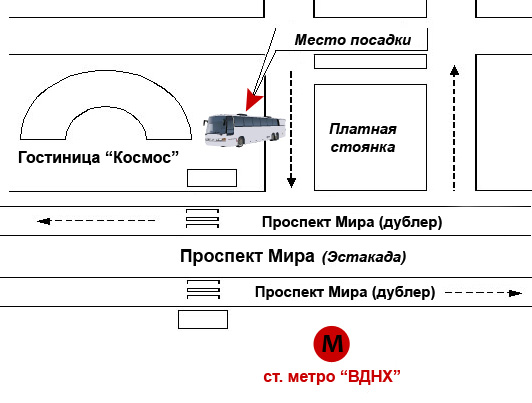 Сбор в 9:00,отъезд автобуса в 10:00 Там Вас будет ожидать автобус с табличкой «Новая волна» и вожатые в фирменных толстовках «Новая волна».
Из документов с собой (в отдельный файл!):Путевку.Справку о контактах,пометка о covid-19 (берется у педиатра или в школе за 3 дня до заезда) Справка о прививках по форме №79у (также можно взять в школе или у педиатра)Справка в бассейн.Копия свидетельства о рождении или паспорта ребенка.Копия медицинского страхования (ПОЛИС).Заполненное согласие на медицинское вмешательство на период пребывания в лагере. Заполненную анкету для родителей.Все документы сложить в отдельный файл, такие документы как договор, чек об оплате, памятка, копии документов родителей, оригиналы документов детей (только копии) сдавать не надо!!!На время смены по всем вопросам звонить по нижеуказанному номеру.Телефон администрации лагеря. 8(985)-501-46-00Встретить ребенка необходимос 10:45 – 11:00 метро «ВДНХ» гостиница Космос (стоянка с правой стороны)Детский лагерь «Новая Волна» находится в Московской области в 12 км от МКАД Люберецкий р-н (п.Малаховка, ул. Калинина д.29. санаторий Малаховка.)Напоминаем, что все события в нашем лагере фотографируются, и вы можете каждый день наблюдать, чем занимается ваш ребенок в лагере. Смотрите фото отчет на нашем сайте new-wavecamp.ru, также вступайте в нашу группу в VK:vk.com/new_wave_camp, и подписывайтесь  на наш Instagram :novayavolna_camp.